Publicado en Bizkaia el 15/12/2020 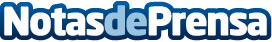 Laluca Comunicación premiada en Harpers Design Awards por su estrategia de BrandingObtiene medalla de plata en el concurso internacional, entre más de 95 empresas participantes de todo el mundoDatos de contacto:La Luca Comunicación94 602 67 86Nota de prensa publicada en: https://www.notasdeprensa.es/laluca-comunicacion-premiada-en-harpers-design Categorias: Marketing País Vasco E-Commerce Premios http://www.notasdeprensa.es